CONSEIL SYNDICALLA PROUE I8-9 bd François Blancho44200 NANTES 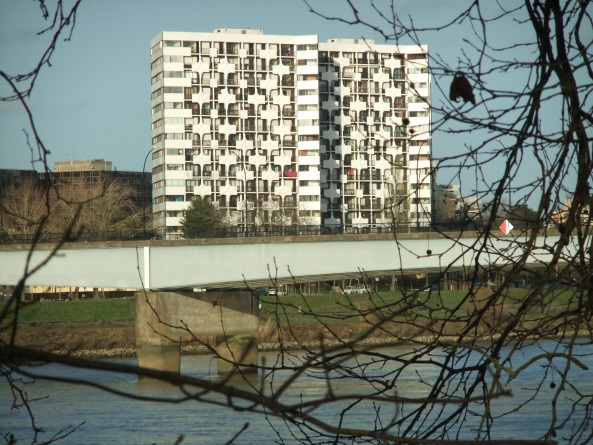 Compte-rendu de la Réunion du 4 avril 2022.Le conseil syndical s’est réuni le 4 avril 2022 à la PROUE1.
Etaient présents : 
Madame MARUGAN.
Messieurs : HUET, LEMARCHAND, PERRAULT, PIARD.                           _________________________________Suite de l’AGS du 30 juin :     Permis de construire : En période de purge.Prêt de la caisse d’épargne : En cours.Garages à louer : Les entreprises pourraient avoir besoin de place pour entreposer du matériel, si vous désirez louer votre garage, veuillez le signaler au conseil syndical.Abattage du conifère : L’entreprise BEAUTEMPS va couper le conifère situé devant les loggias sud-ouest, ainsi que la haie en façade sud, ceci nous est imposé par les entreprises pour pouvoir commencer les travaux.Suivi de la gestion et de l’entretien de l’immeuble :

A venir :
Pour joindre le conseil :
par courrier : boîte aux lettres du conseil
par mail : proue1@numericable.fr                                     Pour le conseil syndical
                                     William LEMARCHAND                                                                                                                    
                            
                                                                                                                                                                                                                        07/03/2022Réunion du CS.08/03/2022Passage de l’entreprise BEAUTEMPS pour terminer la tonte.09/03/2022Réparation et consolidation du portail garage bas par CHRONOFERM.Suite dans 2 semaines. 10/03/2022Obtention du permis de construire.13/03/2022Mise en place du panneau : « permis de construire » sur site. Les travaux peuvent commencer 2 mois après la mise en place du permis de construire.15/03/2022Rendez-vous du CS pour les dossiers en cours avec M BOST dans les locaux de NEXITY.TravauxAffaire ancien employéSuite travaux décidés en AG.18/03/2022Confirmation de M Laurent FETZER de Nantes Métropole que la prime de 15000 € pour aide à la maitrise d’œuvre allait être versée dans les semaines à venir. M PIARD surveille le versement de cette prime.21/03/2022Un copropriétaire a signalé que la société HLO n’était pas passée chez lui.Fait signalé à NEXITY.22/03/2022Fin des réparations du portail entrée garages bas par la société CHRONOFERM.Renforcement du portail supervisé par M LEMARCHAND.22/03/2022Affichage et envoi du compte rendu des réunions du 7 et 15 mars 2022.Proue1
Membres du CSNEXITY.29/03/2022Un copropriétaire a été étonné de voir que des travaux qui affectaient les entrées et sorties des garages n’aient pas été signalés par NEXITY.Une convention de servitude avait été signée le 22 février 2022 entre ENEDIS et NEXITY pour la mise en place d’un câble souterrain, mais NEXITY avait oublié d’en informer le conseil syndical et les copropriétaires.Oubli réparé ce jour.31/03/2022Tonte de la pelouse par l’entreprise BEAUTEMPS.01/04/2022Le CS a demandé à NEXITY le rapport écrit de l’entreprise ORTEC.01/04/2022NEXITY nous a envoyé le rapport du contrôle quinquennal des ascenseurs.M HUET suivra les points importants et anomalies signalés dans ce rapport.Travaux sur les colonnes d’eaux froides sanitaires suite à l’AG de mars 2021.
Ces travaux du 9 au 12 mai concernent uniquement les appartements T4 sud au N°9.Réaménagement du jardin haut, espace enfants et loisirs.
-Mise en place des tables de pique-nique courant Avril.
-Affichage de panneaux, « espace enfants sous la responsabilité d’un adulte », 
-Installation du barbecue, nettoyage des bacs à sable et de l’espace barbecue.  